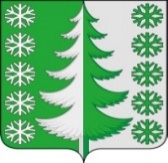 Ханты-Мансийский автономный округ - ЮграХанты-Мансийский муниципальный районмуниципальное образованиесельское поселение ВыкатнойАДМИНИСТРАЦИЯ СЕЛЬСКОГО ПОСЕЛЕНИЯПОСТАНОВЛЕНИЕот 18.04.2024                                                                                                      № 49 п. ВыкатнойОб утверждении «Положения о правовом просвещении и правовом информировании граждан и организаций»В соответствии с Федеральным законом от 06.10.2003 № 131-ФЗ «Об общих принципах организации местного самоуправления в Российской Федерации», Федеральным законом от 23.06.2016 № 182-ФЗ «Об основах системы профилактики правонарушений в Российской Федерации», пунктами 1 и 3 статьи 28 Федерального закона от 21.11.2011 № 324-ФЗ «О бесплатной юридической помощи в Российской Федерации», Уставом сельского поселения Выкатной:1. Утвердить «Положение о правовом просвещении и правовом информировании граждан и организаций» согласно приложению к настоящему постановлению.2. Настоящее постановление вступает в силу после его официального опубликования (обнародования).Глава сельскогопоселения Выкатной                                                                        Н.Г. ЩепёткинПриложениек постановлению администрациисельского поселения Выкатнойот 18.04.2024 № 49ПОЛОЖЕНИЕО ПРАВОВОМ ПРОСВЕЩЕНИИ И ПРАВОВОМ ИНФОРМИРОВАНИИ ГРАЖДАН И ОРГАНИЗАЦИЙ1. Общие положения1.1. Настоящее «Положение о правовом просвещении и правовом информировании граждан и организаций» (далее – Положение), в соответствии с Федеральным законом от 06.10.2003 № 131-ФЗ «Об общих принципах организации местного самоуправления в Российской Федерации», Федеральным законом от 23.06.2016 № 182-ФЗ «Об основах системы профилактики правонарушений в Российской Федерации», пунктами 1 и 3 статьи 28 Федерального закона от 21.11.2011 № 324-ФЗ «О бесплатной юридической помощи в Российской Федерации», определяет порядок подготовки и размещения информации по правовому просвещению и правовому информированию граждан и организаций на территории сельского поселения Выкатной.1.2. Настоящее Положение определяет порядок организации работы администрации по правовому просвещению и правовому информированию населения в целях профилактики правонарушений.1.3. Понятия и определения, используемые в настоящем Положении, применяются в значениях, установленных федеральным и региональным законодательством.2. Формы деятельности по правовому просвещению и правовомуинформированию граждан в целях профилактики правонарушений2.1. Правовое просвещение и правовое информирование населения в целях профилактики правонарушений может, проводится в следующих формах:- размещение информационных, праворазъяснительных материалов на сайте администрации в информационно-телекоммуникационной сети «Интернет»;- изготовление информационных буклетов, брошюр, памяток;- проведение лекций, встреч, бесед, семинаров и иных мероприятий с участием населения.2.2. Перечень форм деятельности по правовому просвещению и правовому информированию, указанных в пункте 2.1 настоящего Положения, не является исчерпывающим.Работа по правовому просвещению и правовому информированию может быть организована путем применения иных мер образовательного, воспитательного, информационного, организационного или методического характера.2.3. В целях организации работы по правовому просвещению и правовому информированию населения распоряжением администрации назначается должностное лицо администрации сельского поселения Выкатной, ответственное за осуществление деятельности по правовому просвещению и правовому информированию населения (далее - уполномоченное лицо).2.4. Уполномоченным лицом на постоянной основе (не реже 1 раза в квартал) проводится аналитическая деятельность по состоянию преступности и правонарушений на территории сельского поселения Выкатной, результаты которой используются в работе по правовому просвещению и правовому информированию граждан.2.5. Работа, указанная в пункте 2.4 настоящего Положения, проводится при содействии субъектов профилактики правонарушений, круг которых определен федеральным законодательством.3. Организация деятельности по размещению информационных,праворазъяснительных материалов винформационно-телекоммуникационной сети «Интернет»3.1. На сайте администрации сельского поселения Выкатной в информационно-телекоммуникационной сети «Интернет» создается отдельный раздел, на котором обеспечивается размещение информационных, праворазъяснительных материалов.3.2. Уполномоченное лицо, исходя из результатов деятельности, указанной пункте 2.4 настоящего Положения, на постоянной основе (не реже 1 раза в месяц) разрабатывает и размещает соответствующие информационные, праворазъяснительные материалы, направленные на профилактику правонарушений среди населения.3.3. Информационные, праворазъяснительные материалы разрабатываются с использованием понятных гражданам словесных конструкций, оборотов, без использования сложной специальной терминологии.4. Изготовление и распространение информационных буклетов, брошюр, памяток4.1. Информационные буклеты, брошюры, памятки изготавливаются за счет средств местного бюджета.4.2. Выбор тематики информационных буклетов, брошюр, памяток осуществляется исходя из результатов аналитической деятельности, указанной в пункте 2.4 настоящего Положения.4.3. Распространение изготовленных информационных буклетов, брошюр, памяток населению производится:- в здании администрации путем раздачи гражданам;- в муниципальных образовательных организациях путем раздачи обучающимся и их родителям (законными представителям);- иными средствами и способами.5. Проведение лекций, встреч, бесед, семинарови иных мероприятий с участием граждан5.1. Уполномоченное лицо при содействии и с участием субъектов профилактики правонарушений вправе организовывать и проводить лекции, встречи, беседы, семинары и иные мероприятия с населением в целях профилактики правонарушений на территории сельского поселения Выкатной.5.2. Информацию о проведении указанных в пункте 5.1 настоящего Положения мероприятиях уполномоченное лицо размещает на сайте администрации сельского поселения Выкатной в информационно-телекоммуникационной сети «Интернет».5.3. Указанная в пункте 5.2 настоящего Положения информация размещается не позднее чем за 15 суток до дня проведения соответствующего мероприятия.5.4. Информация, указанная в пункте 5.2 настоящего Положения, включает в себя место, дату и время проведения мероприятия, его тематику, контактные данные уполномоченного лица в целях обеспечения обратной связи по возникающим при организации мероприятия вопросам.6. Контроль за соблюдением требований настоящего Положения6.1. Контроль за соблюдением требований настоящего Положения осуществляется администрацией сельского поселения Выкатной.6.2. В целях осуществления контроля за соблюдением требований настоящего Положения уполномоченное лицо ежегодно в срок до 25 декабря готовит подробную информацию о проведении работы по правовому просвещению и правовому просвещению населения, которую предоставляет главе сельского поселения Выкатной.